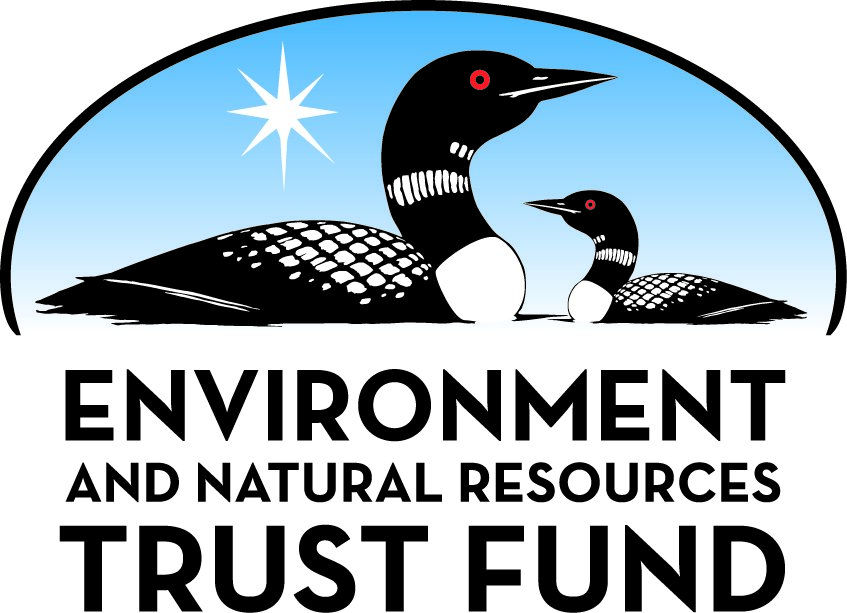 Environment and Natural Resources Trust Fund2023 Request for ProposalGeneral InformationProposal ID: 2023-079Proposal Title: Groundwater Pollution of Surface Waters: Chloride and PhosphateProject Manager InformationName: John GulliverOrganization: U of MN - College of Science and EngineeringOffice Telephone: (651) 202-0786Email: gulli003@umn.eduProject Basic InformationProject Summary: We propose identifying two hot spots of groundwater to surface water pollution: chloride which is a long term source increasing impairment and phosphate pollution from groundwater is a substantial unknown.Funds Requested: $602,000Proposed Project Completion: June 30, 2026LCCMR Funding Category: Methods to Protect, Restore, and Enhance Land, Water, and Habitat (F)Project LocationWhat is the best scale for describing where your work will take place?  
	StatewideWhat is the best scale to describe the area impacted by your work?  
	StatewideWhen will the work impact occur?  
	During the Project and In the FutureNarrativeDescribe the opportunity or problem your proposal seeks to address. Include any relevant background information.This project will investigate groundwater pollution of rivers and streams by chloride and phosphate.  It will identify the sources, assess the risk, determine hot spots, and thus improve the water quality of our lakes and streams. Most surface water regulations do not consider groundwater as a pollution source for surface water, but a 2020 court case in Hawaii, has changed that. The pollution of surface water by groundwater is therefore an important research topic.
Groundwater media has the ability to filter particulates and adsorb dissolved chemicals but there are exceptions. Chloride is a highly-mobile chemical that is not adsorbed by soil and passes through the groundwater into our lakes and streams. Chloride-based salts, placed onto roads and parking lots during winter, are plowed to the side and infiltrate to groundwater. Another less known groundwater pollutant is phosphate. Added as an anti-corrosive agent for water supply pipes, it can percolate from leaky or broken water mains, or it can percolate from stormwater infiltration. A 2012 survey estimated that one million gallons of water annually leak from each mile of water pipe. Thus, groundwater-to-surface water pollution by phosphates is largely unknown.What is your proposed solution to the problem or opportunity discussed above? Introduce us to the work you are seeking funding to do. You will be asked to expand on this proposed solution in Activities & Milestones.This proposal is about finding solutions to the chloride and phosphate groundwater-to-surface water pollution. There are varying amounts of groundwater to surface water pollution of chlorides and phosphates, depending upon the source loading, makeup of the soil and the predominant groundwater flow.  A tight soil, for example, will typically have a lower groundwater discharge, and correspondingly less pollution of surface water.  A tight soil will also retain more pollutant in capillary spaces.  A sandy soil, on the other hand, will have correspondingly greater groundwater recharge and more groundwater pollution.  Phosphate can be adsorbed by aluminum oxides or iron oxides in the soil, but in many soils these chemicals do not exist. The combination of all of these considerations requires research to determine where phosphate and chloride groundwater pollution of surface water is more likely and less likely, so that it is possible to focus source reduction on the the potential hot spots within the State.What are the specific project outcomes as they relate to the public purpose of protection, conservation, preservation, and enhancement of the state’s natural resources? Chloride and phosphate are powerful pollutants of our lakes and rivers. Chlorides can directly impact aquatic species while phosphorus can cause eutrophication and algae blooms. This project will identify how groundwater exacerbates the contamination of surface water–largely ignored for current surface water pollution management. The result will clarify the potential connections between groundwater and surface water, where this interaction is most likely to occur, allow us to suggest ways of minimizing this source of contamination to surface waters, and allow us to respond to the new legal regulation of groundwater that is significantly connected to surface water.Activities and MilestonesActivity 1: Project Management and Quality AssuranceActivity Budget: $27,970Activity Description: 
Project management will include initiating agreements, tracking deliverables, preparing invoices, and reporting to the LCCMR. Our team will develop a Technical Advisory Committee (TAC) which will meet every six months while the project team will meet internally every two weeks. The TAC will advise the project team on technical issues and concerns throughout the project. The TAC will be comprised of one to two representatives from state entities (e.g., Minnesota Pollution Control Agency (MPCA), Minnesota Department of Natural Resources (DNR) and one to two local public entities (cities or watershed districts).
A Quality Assurance Project Plan (QAPP) will be created before any field activity starts. The plan will list the sites to be investigated, the number of surface and groundwater sites, the type of data that will be needed, how often data are collected, maintenance protocols, how data will be managed, and lastly how data will be analyzed. The research team will develop the QAPP from an approved template for monitoring studies. We will use accessible river site and groundwater wells to sample for surface and groundwater. We will follow the general guidelines of prior groundwater sampling protocols and analyze the samples ourselves or identify a qualified local laboratory for the study.Activity Milestones: Activity 2: Groundwater Monitoring and Laboratory StudiesActivity Budget: $273,523Activity Description: 
We propose studying up to three areas with different connectivity between surface and groundwater. We will use available groundwater atlases and work closely with state hydrogeologists to identify the study areas. The monitoring sites will be selected in consultation with our TAC and the availability of prior groundwater models. The groundwater sites will be: 1) downgradient from pollutant sources, upgradient from surface water sites, and 3) accessible. The surface water sites will be: 1) downgradient from groundwater sites, 2) accessible from river or bridge, and 3) safe to sample.
Each site will have up to three monitoring wells and a surface water station. The aquifer material will be characterized for particle size. We will use a combination of automated sensors and monthly sampling for water quality over two years. Conductivity and water depth will be measured to provide a continuous record. Monthly grab samples will be collected from the wells and river and, in combination with continuous data, used to calibrate and verify the groundwater pollutant transport model. Samples will be analyzed for nitrate/nitrite, phosphate and chloride. Laboratory batch studies on the sampled media will determine phosphate adsorption characteristics.Activity Milestones: Activity 3: Modeling and Analysis of Groundwater Pollution of Surface WatersActivity Budget: $300,507Activity Description: 
Numerical models that quantify the groundwater pollution of surface waters will be developed for the selected field sites. Existing data sets will be collected and compiled, and data gaps will be identified which will guide field data collections. Several locations in the southeast karst region, and the north-central sandplains region are currently under detailed study supported by LCCMR, MDH, and the Anishinaabe Agriculture Institute. The research sites at these locations are good candidates for the proposed research. Groundwater flow models either have been or are currently being developed and calibrated for these sites. A surface water model component will be coupled to these groundwater flow models to provide integrated models that quantify the flow connectivity between surface water and groundwater.  These integrated models will be used to simulate chloride and phosphorus transport in the groundwater and to quantify the groundwater contribution of chloride and phosphorus pollution of surface waters.Activity Milestones: Project Partners and CollaboratorsLong-Term Implementation and FundingDescribe how the results will be implemented and how any ongoing effort will be funded. If not already addressed as part of the project, how will findings, results, and products developed be implemented after project completion? If additional work is needed, how will this work be funded? 
The proposed project will find hot spots of chloride and phosphate pollution stemming from groundwater flow into surface waters.  Follow-on research on mitigating these hot spots will require additional funding.  Aside from the LCCMR, there are many potential in-state sources that may fund the mitigation of groundwater to surface water chloride and phosphate pollution, such as the Minnesota Department of Transportation, the Local Road Research board, the Minnesota Stormwater Research Council and the Minnesota Pollution Control Agency.Other ENRTF Appropriations Awarded in the Last Six YearsProject Manager and Organization QualificationsProject Manager Name: John GulliverJob Title: Professor EmeritusProvide description of the project manager’s qualifications to manage the proposed project. 
John Gulliver is a professor emeritus in the Department of Civil, Environmental and Geo- Engineering, performing his research at the St. Anthony Falls Laboratory. He is continuing research into the future because it is his advocation. Much of his research, in conjunction with other faculty, involves the development of new technology for stormwater treatment and assessment of field performance of stormwater treatment practices. He has led 108 research projects, most recently  on the retention of metals by bioretention media, the infiltration rates of various stormwater treatment practices, the impact of various types of impervious areas on runoff, and the impact of climate change on stormwater infrastructure. He is a co-author of the book, Optimizing Stormwater Treatment Practices: A Handbook of Assessment and Maintenance, published by Springer. Professor Gulliver is active in outreach to the community, including workshops, the monthly Stormwater Seminar Series and publication of the practitioner-oriented newsletter, Stormwater Updates.Organization: U of MN - College of Science and EngineeringOrganization Description: 
The St. Anthony Falls Laboratory (SAFL), an interdisciplinary fluids research and educational facility of the College of Science and Engineering at the University of Minnesota. SAFLs research is focused at the intersection of fluid dynamics with major societal challenges in energy, environment and health. SAFL integrates experiments in the laboratory and field with advanced computational tools and theory to obtain innovative, science-based solutions to real-world fluid-flow problems. SAFL serves as a resource for departments across the Twin Cities campus, the statewide University system, and the broader research community. The connections and collaborations reach across the country and all over the world, and SAFL partners with local, state and federal agencies; private consulting firms; businesses of many kinds; technical associations; and other educational institutions to expand knowledge and solve problems.Budget SummaryClassified Staff or Generally Ineligible ExpensesNon ENRTF FundsAttachmentsRequired AttachmentsVisual ComponentFile: Alternate Text for Visual ComponentLeft-truck distributing salt brine. Middle truck plowing snow. Right-map of chloride impairments in the TCMA...Optional AttachmentsSupport Letter or OtherAdministrative UseDoes your project include restoration or acquisition of land rights? 
	NoDoes your project have potential for royalties, copyrights, patents, or sale of products and assets? 
	NoDo you understand and acknowledge IP and revenue-return and sharing requirements in 116P.10? 
	N/ADo you wish to request reinvestment of any revenues into your project instead of returning revenue to the ENRTF? 
	N/ADoes your project include original, hypothesis-driven research? 
	YesDoes the organization have a fiscal agent for this project? 
	NoDescriptionCompletion Date1. Invitations for TAC acceptedSeptember 30, 20232. QAPP completedSeptember 30, 2023DescriptionCompletion Date1. Study sites selectedOctober 31, 20232. Well drilling completeNovember 30, 20233. Sampling completed (year 1)November 30, 20244. Sampling completed (year 2)June 30, 20255. Summary report on data collectionJanuary 31, 2026DescriptionCompletion Date1.	Data compilation and identification of data gapsDecember 31, 20232.	Develop surface water - groundwater integrated flow modelDecember 31, 20243.	Develop surface water - groundwater integrated chloride and phosphorus transport modelJune 30, 20264. Couple surface water and groundwater modelsJune 30, 2026NameOrganizationRoleReceiving FundsDr. Nigel PickeringGeosyntec ConsultantsNigel Pickering will be a Co-PI for this project and the Project Manager for all the Geosyntec tasks. He will manage the overall project, schedule, and budget. He will help pick suitable groundwater monitoring sites, prepare the collected water quality data and interact with the modeling team.YesDavid RichardsonGeosyntec ConsultantsDavid will be a Co-PI and Senior Engineer for this project. He will help pick suitable groundwater monitoring sites, oversee the well drilling and groundwater monitoring, and analyze the collected water quality data.YesDr. Neven KresicGeosyntec ConsultantsKevin will be the Project Director and Technical Advisor for the Geosyntec portion of this project. He will oversee the project content and obligations and provide technical advice from his groundwater modeling and monitoring experience.YesDr. Peter T. WeissValparaiso UniversityDr. Weiss is a Visiting Professor at the St. Anthony Falls Laboratory, University of Minnesota, every summer.  He will be involved in Activities 2 and 3, Laboratory studies to determine adsorption properties of phosphate and application of these results in the computational model.YesBrooke AslesonMinnesota Pollution Control AgencyAdvise on field sites and modeling efforts; collaboration and communication between the research community and state and local government units to improve understanding and outreach; outreach to practitioners and the local community.NoNameAppropriationAmount AwardedReduce Chlorides in Minnesota Waters by Evaluating Road-Salt Alternatives and Pavement InnovationsM.L. 2018, Chp. 214, Art. 4, Sec. 2, Subd. 04c$400,000Category / NameSubcategory or TypeDescriptionPurposeGen. Ineli gible% Bene fits# FTEClass ified Staff?$ AmountPersonnelJohn Gulliver,PI and project manager; will be in charge of overall project management and tasks required to complete activities7.5%0.12$27,910John NieberCo-PI, Supervision of one graduate research assistant who will be utilizing a large-scale groundwater flow model33.5%0.12$23,934Peter KangCo-PI, Supervision of one graduate research assistant who will be modeling detailed flow and transport around soil particles33.5%0.12$14,8922 Graduate Research AssistantsOne GRA will be modeling flow and transport around particles and the other GRA will be modeling flow and transport at a larger scale.48%3$251,828Undergraduate Research AssistantsHelp in field monitoring and laboratory studies0%0.6$18,001Sub Total$336,565Contracts and ServicesGeosyntec ConsultantsSub awardGroundwater and surface water sampling and analysis and a portion of project management, including: Well installation (9), $49500, Water quality sondes (6), $19800, Instrument enclosures (3), $3300, Travel (4800 mi), $3036,  WQ analyses (302 PO4/NO3/Cl), $24948, and Grain size analysis (9 samples), $19800.1.14$237,056Dr. Peter T. WeissProfessional or Technical Service ContractDr. Weiss will be involved in all portions of the project, from field monitoring to verification of groundwater flow modeling.  He will lead the laboratory studies.0.36$25,085Sub Total$262,141Equipment, Tools, and SuppliesSub Total-Capital ExpendituresSub Total-Acquisitions and StewardshipSub Total-Travel In MinnesotaConference Registration Miles/ Meals/ Lodging2 peopleRegistration for the Minnesota Water Resources Conference$550Miles/ Meals/ Lodging49 trips of 100 miles at $0.56/mileTravel to groundwater monitoring sites$2,744Sub Total$3,294Travel Outside MinnesotaSub Total-Printing and PublicationSub Total-Other ExpensesSub Total-Grand Total$602,000Category/NameSubcategory or TypeDescriptionJustification Ineligible Expense or Classified Staff RequestCategorySpecific SourceUseStatusAmountStateState Sub Total-Non-StateNon State Sub Total-Funds Total-TitleFileGeosyntec LetterPeter Weiss Letter of CommitmentMPCA Partnership LetterAuthorization Letter